ЧЕРКАСЬКА ОБЛАСНА РАДАГОЛОВАР О З П О Р Я Д Ж Е Н Н Я16.09.2020                                                                                        № 379-рПро нагородження Почесноюграмотою Черкаської обласної радиВідповідно до статті 55 Закону України «Про місцеве самоврядування
в Україні», рішення обласної ради від 25.03.2016 № 4-32/VІІ «Про Почесну грамоту Черкаської обласної ради» (зі змінами):1. Нагородити Почесною грамотою Черкаської обласної ради:за вагомий особистий внесок у становлення і розвиток місцевого самоврядування, багаторічну сумлінну працю та з нагоди ювілеюза вагомий особистий внесок у розвиток і підвищення ефективності лісогосподарського виробництва, сумлінну працю та з нагоди Дня працівника лісу:2. Контроль за виконанням розпорядження покласти на керівника секретаріату обласної ради ПАНІЩЕВА Б.Є. та організаційний відділ виконавчого апарату обласної ради.Голова									А. ПІДГОРНИЙШИЛКІНАІвана Миколайовича–Тальянківського сільського голову Тальнівського району;БОРОВИКАСергія Олексійовича–лісничого Софіївського лісництва ДП «Канівське лісове господарство»;ІВЛЄВАДениса Валерійовича–головного лісничого ДП «Смілянське лісове господарство»;КОЛІСНІЧЕНКООлену Петрівну–бухгалтера лісопункту ДП «Чигиринське лісове господарство»;СТАРЧЕНКАОлександра Вікторовича–лісничого Деньгівського лісництва ДП «Золотоніське лісове господарство».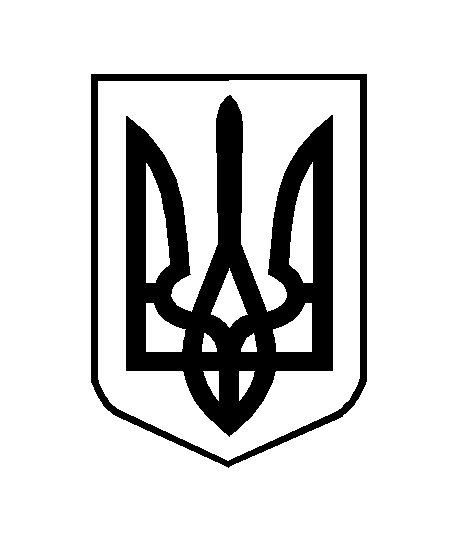 